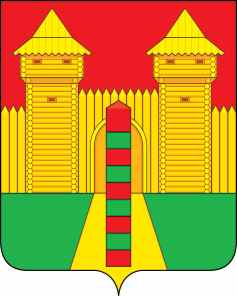 АДМИНИСТРАЦИЯ  МУНИЦИПАЛЬНОГО  ОБРАЗОВАНИЯ «ШУМЯЧСКИЙ   РАЙОН» СМОЛЕНСКОЙ  ОБЛАСТИПОСТАНОВЛЕНИЕот 25.08.2022г. № 392          п. ШумячиВ соответствии с Положением о порядке управления и распоряжения                муниципальной собственностью Шумячского района Смоленской области, утвержденным решением Шумячского районного Совета депутатов от 28.02.2018г. № 11 «Об утверждении Положения о порядке управления и                          распоряжения муниципальной собственностью Шумячского района Смоленской области», на основании решения Шумячского районного Совета депутатов от 30.06.2022 г. № 47 и заявления МБДОУ ЦРР «Колокольчик» п. Шумячи от 25.07.2022 г. № 55 Администрация муниципального образования «Шумячский район»                  Смоленской области П О С Т А Н О В Л Я Е Т:     1. Принять в собственность муниципального образования «Шумячский район» Смоленской области объекты:- горка, балансовой стоимостью 42000,00 (сорок две тысячи) рублей                       00 копеек, местонахождение объекта: Смоленская область, Шумячский район,               п. Шумячи, ул. Школьная, д. 1;- карусель 6-ти местная, балансовой стоимостью 40000,00 (сорок тысяч) рублей 00 копеек, местонахождение объекта: Смоленская область, Шумячский район, п. Шумячи, ул. Школьная, д. 1;- балансир одинарный, балансовой стоимостью 32000,00 (тридцать две                тысячи) рублей 00 копеек, местонахождение объекта: Смоленская область,                Шумячский район, п. Шумячи, ул. Школьная, д. 1;- качели двойные на жесткой подвеске, балансовой стоимостью 38000,00 (тридцать восемь тысяч) рублей 00 копеек, местонахождение объекта:                          Смоленская область, Шумячский район, п. Шумячи, ул. Школьная, д. 1;- песочница, балансовой стоимостью 17000,00 (семнадцать тысяч) рублей 00 копеек, местонахождение объекта: Смоленская область, Шумячский район,            п. Шумячи, ул. Школьная, д. 1;- лавка, балансовой стоимостью 9000,00 (девять тысяч) рублей 00 копеек, местонахождение объекта: Смоленская область, Шумячский район, п. Шумячи, ул. Школьная, д. 1 (далее - Объекты).              2. Передать Объекты в оперативное управление муниципальному                  бюджетному дошкольному образовательному учреждению Центру развития              ребенка – детскому саду «Колокольчик» п. Шумячи.             3. Отделу экономики и комплексного развития Администрации                          муниципального образования «Шумячский район» Смоленской области                         подготовить необходимую документацию и внести соответствующие изменения в реестр объектов муниципальной собственности муниципального образования «Шумячский район» Смоленской области. И.п. Главы муниципального образования «Шумячский район» Смоленской области                                       Г.А. ВарсановаО приеме объектов в собственность муниципального образования                «Шумячский район» Смоленской      области